RESUME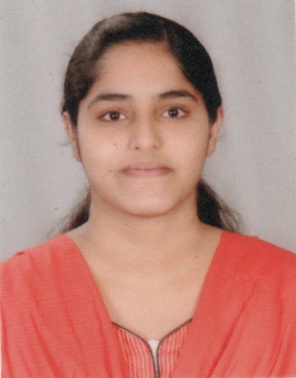 Name 			:  	LEYA THOMAS		Age 			:	26Gender 		: 	Female Address 		: 	C/o David K.S ,  Kattardiyil (H), Manganam P.O KottayamPhone			: 	7559022560, 9946418621Email Id 		:	physioleyathomas@gmail.com Post Applied For 	: 	Lecturer in PhysiotherapyCareer   Objective  Highly Dedicated , enthusiastic and  disciplined competent  ‘ Physiotherapist ’ seeking for a stable position of Lecturer in physiotherapy , Where  I can share my knowledge  with the theoretical concept along with  sincere contribution  for the improvement  of student and  growth of the organization and climb up the ladder   of success to the height of  popularity and respect. Professional qualification Master of physiotherapy ( Musculoskeletal and sports): 2016 -2018  from Medical  Trust College of Physiotherapy, MTIMS, Ernakulam, affiliated to Kerala University  of Allied Health Science, Thrissur, Completed  with First Class   Bachelor of Physiotherapy( 2010-2015)  from BCF College  of Physiotherapy, Vaikom , affiliated to KUHS , Thrissur,  completed with Second class .Academic Qualification HSE   Board passed  in the year 2010, studied at Infant Jesus Bethany Convent  Girls Higher Secondary School,   Manarcad,  Kottayam  with 75% marks. SSLC passed in the year  2008, studied at MGEMHSS, Njaliakuzhy, Vakathanam  , Kottayam with 78% marks Dissertation work “ Effect of Square- Stepping Exercise in improving lower extremity strength,  cadence  and confidence among female  geriatric population”. Personal Qualities Excellent interpersonal skillsExcellent planning, organizational and negotiation strengths.Excellent communication  skills in written  and verbal bothAbility to lead, reach consensus, establish goals and attain result.Showing tolerance and patience   when dealing with students.Ability to demonstrate different methods, actions and positions.Key Responsibilities Handled    Maintaining and updating diaries in a clear and concise manner . Manage the teaching plan  for students Provide them practical knowledge. Identify the weak points of students.Supervising  the abilities of students Capable of reviewing patients’ medical  reports and referral notes from other medical  practitioners to recommend appropriate physiotherapy to patients  recovering from surgeries, accidental injuries and other disorders.    Expertise in suggesting proper physiotherapy routines to patients using support of different walking  device. Ability to provide quality health service by complying with the state’s regulations. Collaborated with colleagues to assess, diagnose as well as provide treatment   to patients  in tertiary care setting having actual  or potential impairment, pain, functional limitations or disabilities . Collaborated and communicated with   patients’ family members, caregiver, and physiotherapy assistant to ensure the delegation of assigned  exercises continues to be appropriate and reconvened patients progress reports modifying therapy. Work Experience /Teaching  experience No Experience Taken pedagogy for second year and third year Physiotherapy students at Medical Trust College of Physiotherapy, Ernakulam.Clinical Experience Undergone clinical postings during the PG curriculum, treated injuries of people with physical restrictions, created treatment programs for patients as per their age and convenience, while supervising/ guiding other members in their work group.Undergone postings in sports-field during the PG curriculum. Performing routine physical therapy assessments  and inspections.Maintaining a high standard of work professionalism at all times as a medical team member. Participated as a medical team member in fitness evaluation camp for athletic personnel’s in relation with their area of sporting event.  Summary of skills Possess extensive knowledge of different physical/ equipment exercises used for relaxing muscle tension, reducing pain, and improving mobility in patients suffering from movement-related illnesses.In-depth information on wholesome physiotherapy sessions needed for various medical conditions, including heart ailments, musculoskeletal conditions, sport-related injuries.DeclarationI hereby declare that the above information is true to the best of my knowledge.                  I promise to satisfy my superiors to the best of my ability.Place :								Signature Date :									LEYA THOMAS